Witam was moje drogie dzieci i was również drodzy rodzice. Przesyłam wam pomysły pracy z dziećmi w domu. Myślę że miło spędzicie czas. Życzę wam zdrowia i uśmiechu na twarzy mimo tak trudnego czasu. Trzymajcie się ciepło . Na stronie są podane adresy mailowe do nas . Chętnie odpowiemy na każde pytanie.   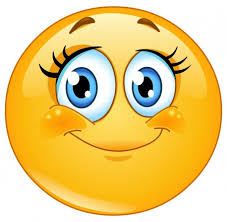 Karty pracy do zadań są do pobrania na stronie www.mac.pl/publikacje Nowe przygody Olka i Ady cz. 4Nowe przygody Olka i Ady „ Przygotowanie do czytania ,pisania, liczenia „ pięciolatki www.flipbooki.mac.pl  ( wychowanie przedszkolne )Obrazy dla flipbooki mac pl/przedszkole/przygotowanie-czytania-pisania/mobile/indMAJ  2 TYDZIEŃ  DZIEŃ 1Zajęcia 1. Słuchanie opowiadania Agaty Widzowskiej Zakochany w syrenie. • Oglądanie mapy Polski. Fizyczna mapa Polski. Dzieci oglądają mapę. N. wyjaśnia, co oznaczają poszczególne kolory. Odszukują Wisłę, Bałtyk i Warszawę (N. pomaga w razie problemów). N. wskazuje miejscowość zamieszkania dzieci. • Słuchanie opowiadania. Książka (s. 72–73) dla każdego dziecka. Ada wróciła z tatą z przedszkola i od razu zaczęła opowiadać o wydarzeniach dnia. − Dzisiaj rysowaliśmy Syrenkę – powiedziała. − Taki stary samochód? – zdziwił się Olek, który wiedział wszystko o dawnych modelach samochodów takich jak trabant, syrenka i warszawa. − Sarenkę? – zapytała mama, która w tym czasie miksowała truskawki i nie dosłyszała głosu córeczki. − Ojejku, nikt mnie nie rozumie – westchnęła Ada i rozwinęła swój rysunek. − Syrenka warszawska! Kobieta z ogonem ryby i z tarczą − zawołał Olek. − Znam ten pomnik, bo byliśmy tam z klasą. − Jeśli chcesz, to opowiem ci legendę o tym pomniku i o powstaniu Warszawy − zaproponowała Ada. − Chcę. Ada wyjęła jedną ze swoich małych lalek i owinęła jej nogi wstążką, tak, żeby przypominała ogon ryby. Zaczęła opowiadać: 33 − W pewnej wiosce żyła sobie piękna syrena, która nie była zwykłą dziewczyną, bo zamiast nóg miała płetwę. Mieszkała w rzece Wiśle. Czasami wychodziła na brzeg, żeby rozczesać włosy… − Ada udawała, że rozczesuje lalce blond czuprynę. – Syrenka pięknie śpiewała i czarowała swoim głosem rybaków. Ada odszukała drugą lalkę, której kiedyś obcięła włosy, podała ją Olkowi i powiedziała: − To będzie rybak. Ma na imię Wars. − Ja mam go udawać? − Tak. − I co mam robić? – zapytał Olek. − Masz być zakochany – wyjaśniła Ada. − Ja? – Tak! Wars zakochał się w syrenie i uratował ją przed innymi rybakami. Oni zarzucili na nią sieci, bo chcieli ją zanieść królowi, żeby dostać dużo pieniędzy. Zatkali sobie uszy, żeby nie słyszeć jej śpiewu. − A co by się stało, gdyby usłyszeli? − Ten, kto ją usłyszał, wchodził do rzeki i już nigdy nie wracał. Zwykli ludzie nie mogą żyć pod wodą. − Wiem. Ludzie mają płuca, a ryby skrzela. Dzięki temu ryby mieszkają pod wodą. I ta twoja syrena też. Ada przyniosła z kuchni pustą siatkę po cebuli, która przypominała sieć i wrzuciła do niej swoją lalkę. − Uratuj mnie, piękny rybaku, a zaśpiewam ci najpiękniejszą pieśń na świecie! – powiedziała. − Nie śpiewaj mi, bo wpadnę do Wisły i nie wrócę! Zatkałem sobie uszy – powiedział Olek. − Ojej! Już dawno wyjąłeś sobie zatyczki z uszu i dlatego jesteś zakochany. Taka jest legenda, a my się tylko bawimy. Ratuj syrenę! − Zakradnę się nocą, kiedy inni rybacy będą spali i rozetnę sieci. Będziesz mogła wrócić do Wisły. − Pospiesz się, bo nie mogę żyć długo bez wody! – pisnęła Ada. Olek wyplątał syrenę z cebulowej sieci i powiedział: − Jesteś wolna. Możesz wracać do domu. − Dziękuję ci, dzielny rybaku? Jak masz na imię? − Olek. − Przecież się bawimy! – przypomniała Ada. − No dobrze… mam na imię Wars. A ty, jak masz na imię, piękna panno? − Jestem Sawa. Widziałam cię wiele razy na brzegu rzeki. − Przychodziłem tu łowić ryby, ale zawsze czekałem na ciebie. Jesteś taka piękna. − Och! Rybacy tu biegną! Zobaczyli, że mnie uwolniłeś! Nie wyjdę już na brzeg Wisły, chyba, że waszej wiosce będzie groziło wielkie niebezpieczeństwo. Wtedy was obronię! Żegnajcie! − Żegnaj! – powiedział Olek. − Przecież ty masz iść ze mną, bo mnie kochasz – przypomniała Ada. − Idę z tobą, Sawo! – zawołał Olek. Po chwili obie lalki wylądowały pod tapczanem, który udawał rzekę Wisłę. Ada opowiadała dalej: − Wars i Sawa zniknęli pod wodą, i nikt ich już nie widział. Na miejscu wioski powstało miasto Warszawa, w którym mieszkamy – zakończyła. − Wiesz co, może pójdziemy w sobotę z mamą i tatą obejrzeć pomnik Syrenki nad Wisłą? Sprawdzimy, czy ma skrzela. − Mówiłeś, że byłeś tam z klasą. − Ale chcę iść jeszcze raz. − Hm… ty chyba naprawdę zakochałeś się w tej Sawie – zachichotała Ada.• Rozmowa na temat opowiadania. N. pyta: − O czym dowiedziała się Ada w przedszkolu? − Kto pomógł jej przedstawić legendę? • Wspólne opowiadanie legendy o powstaniu Warszawy. Dzieci sztafetowo opowiadają legendę – kiedy jedno dziecko kończy, a drugie w tym miejscu zaczyna. • Karta pracy, cz. 4, s. 29. Rysowanie po śladach rysunku Syreny i fal. • Czytanie tekstu w książce. Książka (s. 72–73) dla każdego dziecka.Zajęcia 2. Piękny jest nasz kraj – twórcza zabawa plastyczna. • Wybieranie spośród obrazków zdjęć (wyciętych z kolorowych czasopism) różnych zakątków naszego kraju tych, które dzieciom podobają się najbardziej. Omawianie, co one przedstawiają; uzasadnianie swojego wyboru. Obrazki/zdjęcia wycięte z czasopism.Zaproponowanie wykonania obrazka przedstawiającego miejsca, które dzieciom się podobają, z jednoczesnym uchwyceniem różnorodności polskiego krajobrazu.DZIEŃ 2Karta pracy, cz. 4, s. 30−31. Określanie, co zwiedzali w Warszawie Olek, Ada, mama i tata z rodzicami mamy. Oglądanie zdjęć warszawskich syrenek. Rysowanie po śladach rysunków bez odrywania kredki od kartki.Zajęcia 1. Zabawy i ćwiczenia związane z mierzeniem pojemności płynów. Przygotowane przez N. kilka butelek z plastiku, np. o pojemności 1l z różną zawartością wody zabarwionej farbą. Butelki są dobrze zakręcone. • Określanie, ile wody jest w butelce. N. stawia przed dziećmi zakręconą butelkę z wodą. Pyta dzieci: Ile jest wody w butelce – dużo, mało? Potem przewraca butelkę i pyta, czy jest w niej tyle samo wody. • Ustawianie butelek według wzrastającej w nich ilości wody. Butelki z różną ilością barwionej wody. N. ustawia butelki na stoliku przed dziećmi. − Dzieci określają, w której butelce jest najwięcej barwionej wody, a w której najmniej. − Ustawiają butelki według ilości zawartego w nich płynu – od tej z najmniejszą ilością, do tej z największą. − Dmuchają w kolejne odkręcone butelki. Porównują dźwięki wydawane przez nie. • Zapoznanie z miarą płynów. N. pokazuje butelki – 0,5l, 1l, 1,5l. Mówi dzieciom, że miarą pojemności płynów jest 1l – 0,5l to jest połowa 1l, a 1,5l – to litr i jeszcze połowa litra. • Sprawdzanie ilości napojów w dwóch różnych butelkach (jedna niska i szeroka, a druga – wąska i wysoka) za pomocą wspólnej miary. Butelki z wodą, kubek. Dzieci przelewają do kubka wodę z jednej butelki, a potem z drugiej butelki i liczą, ile kubków wody było w jednej, a ile w drugiej butelce, Określają, gdzie wody było więcej (było tyle samo). • Karta pracy, cz. 4, s. 32–33Zajęcia 2. Ćwiczenia gimnastyczne :  Ćwiczyć każdy może - ćwiczenia gimnastyczne – 5-6-latki youtube • Karta pracy Nowe przygody Olka i Ady. Przygotowanie do czytania, pisania, liczenia, s. 75. Kolorowanie klocków – klocki tego samego kształtu powinny być w takim samym kolorze.DZIEŃ 3Zajęcia 1. Zabawy przy piosence „ Jesteśmy Polką i Polakiem” – opis z poprzedniego tygodnia Zajęcia 2. Wykonanie małej mapy Polski. • Poznawanie położenia geograficznego Polski na podstawie mapy. Mapa Polski. Wskazywanie granic, zwracanie uwagi na kolorystykę poszczególnych regionów naszego kraju: góry, wyżyny, niziny, wody, pokazywanie i nazywanie najdłuższych rzek (Wisła, Odra), największych miast leżących nad Wisłą (Kraków, Gdańsk), odczytywanie na mapie niektórych nazw: Tatry, Bałtyk, odczytywanie nazw państw sąsiadujących z Polską (6-latki). • Oglądanie mapy Polski. Napisy, mapa Polski, litery• Ćwiczenia w czytaniu. Dla każdego dziecka wyprawka, karta N, nożyczki, klej. Wycinanie obrazków i zdań. Układanie zdań do obrazków. Odczytywanie ich. Zdania: W wazonie jest bukiet bzu. Olek je jajko ugotowane na twardo. Ada rysuje upragnionego kotka. To stokrotki, maki a dookoła trawa. Ada niesie jej ulubione bazie – kotki. To hulajnoga Ady, a tam rower Olka.DZIEŃ 4Karta pracy, cz. 4, s. 34–35. Oglądanie mapy Europy. Słuchanie nazw państw europejskich – sąsiadów Polski. (Szarym kolorem zaznaczone zostały kontynenty Azji i Afryki) Kolorowanie flagi Polski. Określanie, w którą stronę są zwrócone. Oglądanie obrazków flag. Nazywanie samodzielnie lub z pomocą N. państw UE, do których one należą. Kolorowanie rysunków flag według wzoru. Oglądanie obrazków innych flag. • Oglądanie globusa; wyjaśnienie czym jest i do czego służy; odczytywanie wspólnie z N. nazw kontynentów, jakie się na nim znajdują. Globus.Zajęcia 1. Rozmowa o Europie oraz krajach należących do UE. • Obserwują 6-latki. Słuchają odczytanego przez nich hasła. Powtarzają za nimi: Polska leży w Europie. • Rozwiązywanie krzyżówki, udzielenie odpowiedzi na pytanie: Na jakim kontynencie znajduje się Polska? Dla każdego dziecka obrazki i pasujące do nich napisy z liczbami (1. ser; 2. ule; 3. pory; 4. oko; 5. pasek; 6. zamek), diagram krzyżówki, litery. Dzieci podają nazwy przedmiotów przedstawionych na obrazkach, odszukują pasujące do nich napisy, które umieszczają w diagramie krzyżówki zgodnie z kolejnością przyporządkowanych do nich liczb (mogą układać je również z liter). Odczytują rozwiązanie Europa.Zajęcia 2. Wykonanie pizzy.Rozmowa na temat Włoch. N. pokazuje Włochy na mapie Europy. Opowiada kilka ciekawostek o tym państwie. Włochy to państwo położone na Półwyspie Apenińskim. Swoim kształtem przypomina buta. Stolicą Włoch jest Rzym na terenie, którego znajduje się państwo kościelne – Watykan, w którym mieszka papież. Tradycyjne włoskie potrawy to spaghetti i pizza. Tradycyjny włoski taniec to tarantella neapolitańska. Na należącej do Włoch wyspie Sycylii znajduje się wulkan Etna.• Wykonanie pizzy. Dla każdego dziecka: składniki na pizzę, gotowy spód. Każde dziecko dostaje na talerzu upieczony przez kucharki spód do pizzy. Smaruje go przygotowanym (przez kucharki) sosem pomidorowym, kładzie wybrane przez siebie dodatki. N. zaznacza pizze patyczkami (lub w inny sposób) i odnosi do kuchni. Degustacja pizzy odbędzie się na podwieczorek. Porządkowanie miejsca pracy.DZIEŃ 5Zajęcia 1. Słuchanie opowiadania N. na podstawie baśni Hansa Christiana Andersena Księżniczka na ziarnku grochu. • Pokazanie na mapie Europy – Danii. Mapa Europy, flaga Danii. N. wskazuje Danię na mapie Europy, podaje nazwę jej stolicy – Kopenhaga. (Dania należy do UE). Pokazuje flagę Danii. Umieszcza ją w wazonie innych flag. • Przedstawienie autora baśni – duńskiego baśniopisarza Hansa Christiana Andersena. • Słuchanie opowiadania N. na podstawie utworu. Był sobie pewnego razu książę, który chciał się ożenić z księżniczką, ale to musiała być prawdziwa księżniczka. Jeździł więc po całym świecie, żeby znaleźć prawdziwą księżniczkę, lecz gdy tylko jakąś znalazł, okazywało się, że ma jakieś „ale”. Księżniczek było dużo, jednak książę nigdy nie mógł zdobyć pewności, że to były prawdziwe księżniczki. Zawsze było tam coś niezupełnie w porządku. 53 Wrócił więc do domu i bardzo się martwił, bo tak ogromnie chciał mieć za żonę prawdziwą księżniczkę. Pewnego wieczoru była okropna pogoda; błyskało się i grzmiało, a deszcz lał jak z cebra; było strasznie. Nagle ktoś zapukał do bramy miasta i stary król wyszedł otworzyć. Przed bramą stała księżniczka. Ale mój Boże, jakże wyglądała, co uczyniły z niej deszcz i słota! Woda spływała z włosów i sukienki, wlewała się strumykiem do trzewiczków i wylewała się piętami, ale dziewczynka powiedziała, ze jest prawdziwą księżniczką. „Zaraz się o tym przekonamy” – pomyślała stara królowa, ale nie powiedziała ani słowa, poszła do sypialni, zdjęła całą pościel, na spód łóżka położyła ziarnko grochu i na nim ułożyła jeden na drugim dwadzieścia puchowych materaców, a potem jeszcze dwadzieścia puchowych pierzyn. I na tym posłaniu miała spać księżniczka. Rano królowa zapytała ją, jak spędziła noc. − O, bardzo źle – powiedziała księżniczka – całą noc oka nie mogłam zmrużyć! Nie wiadomo, co tam było w łóżku. Musiałam leżeć na czymś twardym, bo mam całe ciało brązowe i niebieskie od sińców. To straszne! Wtedy mieli już pewność, że była to prawdziwa księżniczka, skoro przez dwadzieścia materaców, dwadzieścia puchowych pierzyn poczuła ziarnko grochu. Taką delikatną skórę mogła mieć tylko prawdziwa księżniczka. Książę wziął ja za żonę, bo teraz był pewny, że to prawdziwa księżniczka, a ziarnko grochu oddano do muzeum, gdzie jeszcze teraz można je oglądać, o ile go ktoś nie zabrał. Widzicie, to była prawdziwa historia. • Rozmowa na temat utworu. N. pyta: − Z kim chciał ożenić się książę? − Jak wyglądała księżniczka, która pewnego dnia zapukała do bramy miasta? − Jak królowa chciała się przekonać, czy jest to prawdziwa księżniczka? − Czy dziewczyna okazała się prawdziwą księżniczką? Zajęcia 2. Ćwiczenia gimnastyczne :  Ćwiczyć każdy może - ćwiczenia gimnastyczne – 5-6-latki youtube 